GRADE 5 TIMETABLEGrade 5 Home Learning ScheduleWeek 3 Day4, Thursday 30th of April, 2020GRADE 5 TIMETABLEGrade 5 Home Learning ScheduleWeek 3 Day4, Thursday 30th of April, 2020Thought for the day...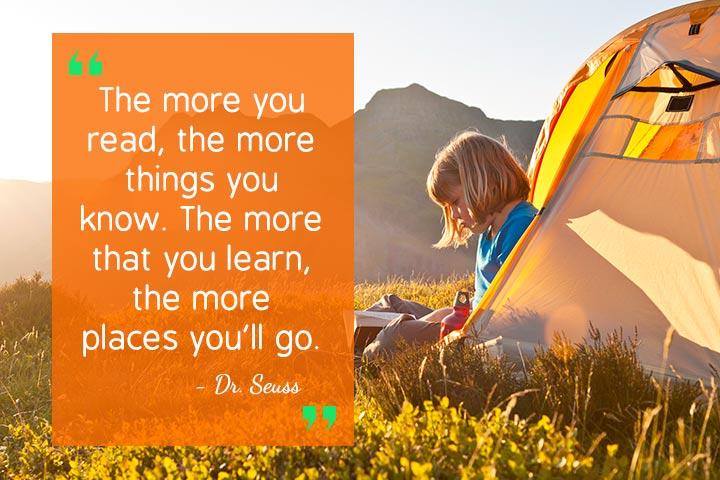 SPECIAL THANKS to all the students who shared their leaf art with the teachers. We were impressed with your art which brought smiles to our faces and brought happiness and joy to us all.Thought for the day...SPECIAL THANKS to all the students who shared their leaf art with the teachers. We were impressed with your art which brought smiles to our faces and brought happiness and joy to us all.ANNOUNCEMENTS:  Please read and follow all announcements and lesson instructions carefully before beginning your learning.GOOGLE MEET @ 9am - Check Google classroom home page banner for login link.MARK THE ATTENDANCE ROLL.GOOGLE MEET RULES: Please remember these when meeting together.COMMENTS: Please DO NOT make unnecessary comments on our posts. Only use the comments for questions you have about your learning. Thank you.WORK PACKS.These should be picked up from school.All worksheets can be found on the HOLY EUCHARIST SCHOOL WEBSITE.https://www.hestalbanssth.catholic.edu.au/IMPORTANT:MAKE SURE YOU TAKE A BREAK! Some students are working so hard and are forgetting to take breaks. Please remember that from 11-12pm and 2pm- 2:30pm are your times to recharge!ANNOUNCEMENTS:  Please read and follow all announcements and lesson instructions carefully before beginning your learning.GOOGLE MEET @ 9am - Check Google classroom home page banner for login link.MARK THE ATTENDANCE ROLL.GOOGLE MEET RULES: Please remember these when meeting together.COMMENTS: Please DO NOT make unnecessary comments on our posts. Only use the comments for questions you have about your learning. Thank you.WORK PACKS.These should be picked up from school.All worksheets can be found on the HOLY EUCHARIST SCHOOL WEBSITE.https://www.hestalbanssth.catholic.edu.au/IMPORTANT:MAKE SURE YOU TAKE A BREAK! Some students are working so hard and are forgetting to take breaks. Please remember that from 11-12pm and 2pm- 2:30pm are your times to recharge!9:30am-10:15am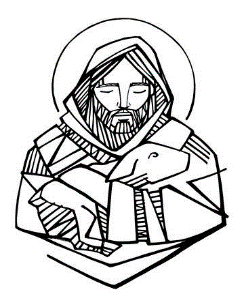 MASS REFLECTION – CLASS FOLDER – TODAY’S WORKGOSPEL REFLECTION THURSDAY 30TH APRILGospel Reflection for Sunday 3rd May-“Who is a 'shepherd' in my life?”10:15am-11amMATHEMATICSNEW WAVE MENTAL MATHS – Unit 6 Monday – everyone should have a copy of this.Complete the next unit questions from your student pack. Use an online Kids Maths dictionary to help you solve problems. http://amathsdictionaryforkids.com/dictionary.htmlCHANCE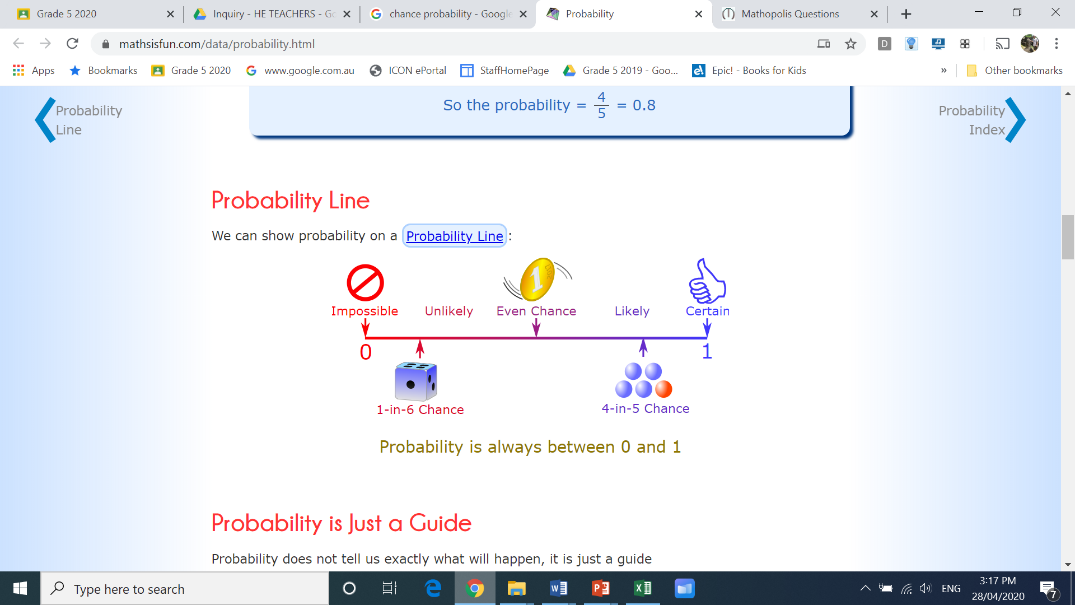 Complete the Chance activities – Possible Outcomes /Chance / likelihood sheet (pg 32, 58) from your pack.A colour copy is in the CLASSROOM FOLDER TODAY’S WORK to help you identify colour of the marbles.11am-12pmLUNCH BREAKGOOGLE MEET @ 12pm - Check Google classroom home page banner for login linkGOOGLE MEET @ 12pm - Check Google classroom home page banner for login link12pm-1pmMUSIC with Mr O’Bree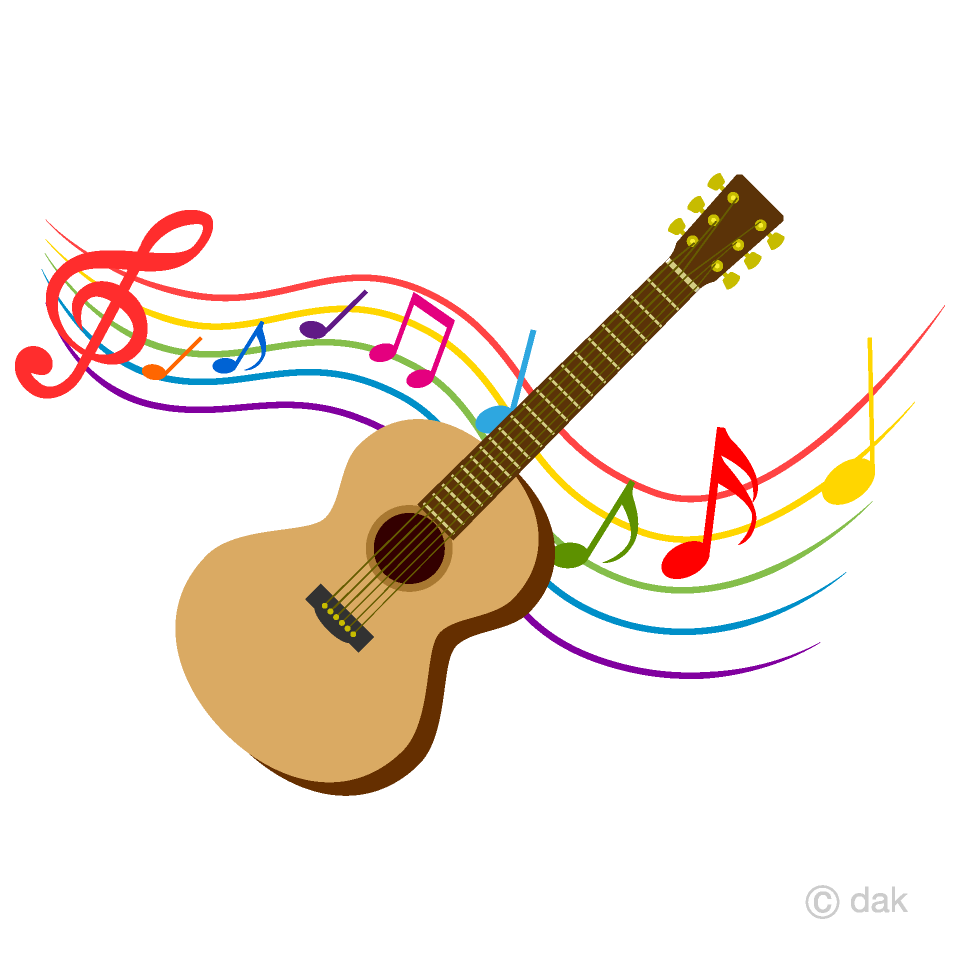 Please go to Google Classroom- ‘Classwork’ and look for ‘Music Mr O’Bree’ folder and you will find his assignment set for this week. IF YOU HAVE ANY ISSUES WITH THIS TASK PLEASE EMAIL MR O’BREE ON HIS EMAIL ADDRESS: Damian.OBree@hestalbanssth.catholic.edu.au1pm-2pmINQUIRY – MATTER - In the CLASSROOM – TODAY’S WORK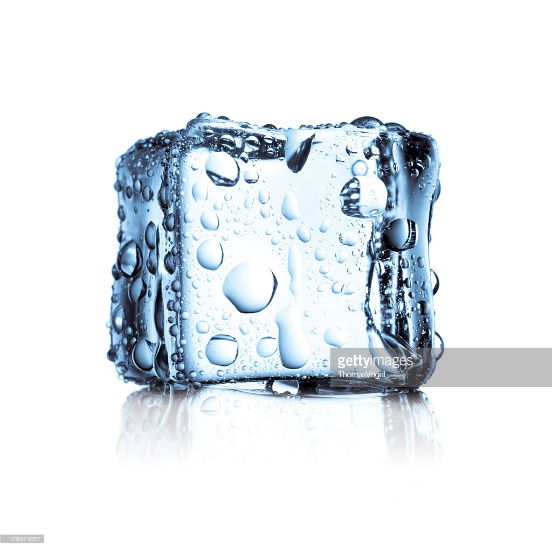 ICE CUBE EXPERIMENTYou will need 4 ice cubes to do this experiment.LESSON OBJECTIVE:To understand that matter can be changed from one state to another by adding or removing heat.2pm-2:30pmSNACK BREAK2:30pm-3:15pmPHYSICAL EDUCATION 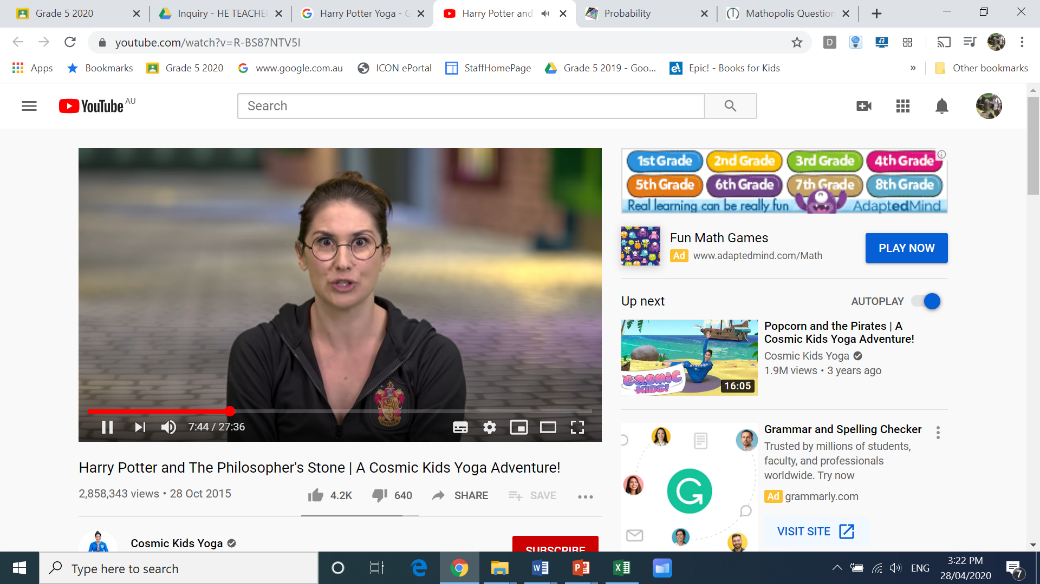 Harry Potter Yoga https://www.youtube.com/watch?v=R-BS87NTV5IHow did you feel after the Yoga session? Your Grade 5 teachers (Mr P, Mr Nicholl & Miss Christie)